语文园地六【教学目标】1.知识与能力掌握阅读长文章的技巧,会用修改符号修改病句。2.过程与方法 能将句子改写成喻体为动物的比喻句;体会《独坐敬亭山》描绘的独特景色,学习其表现手法。3.情感与价值 通过自学等方式,激发学生学习语文的兴趣,感受古诗词的语言美、韵律美。【教学重点】会使用修改符号修改病句,感悟《独坐敬亭山》描绘的独特景色,体会其表现手法。【教学难点】掌握阅读长文章的技巧,并能给这样的文章每个部分加上合适的小标题。【教学准备】学生:搜集有关李白的资料。教师:准备多媒体课件。【课时安排】2课时第一课时第二课时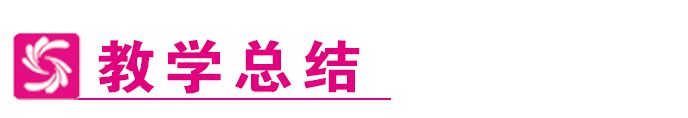 【教学反思】[成功之处]　本节课,我主要以调动学生学习的主动性,培养学生自主的学习习惯,提高自主学习的能力为主要教学目的,展开教学。如学生学习“词句段运用”时,我首先放手让学生自己发现、总结四个句子的共同点,然后引导学生汇报交流自己的发现,从而知道该如何仿写句子。[不足之处]　学生在仿照句子写话时,反响不积极,得出以下几个启示:预习作业一定要检查。我在翻看学生的语文书时,发现很多学生没有预习。还有一点就是:引导性的语言一定要得当。有几个学生虽然写了,却没有在课堂上发言,我问他们原因,才知道是我引导时的语言不恰当,从而禁锢了学生的思维。 教学过程教师批注一、谈话引入,交流汇报本单元我们学习了《小英雄雨来》《我们家的男子汉》和《芦花鞋》三篇文章,说一说你们都有什么发现,或者学会了什么。　　生自由汇报。生:我发现本单元的课文都很长,而且都是分成几个部分来写的。《小英雄雨来》用序号来标示每个部分,《我们家的男子汉》用小标题,《芦花鞋》用空行的方式。生:像这三篇课文的写法,能帮助我们比较容易地把握主要内容。只要把每个部分的主要意思连起来,就可以了解课文的主要内容了。师:像本单元这样的三篇文章,学会给每个部分拟个合适的小标题,可以帮助我们把这篇文章的主要内容串联起来,能帮助我们更好地理解课文,在拟小标题的时候要注意:一要切合内容;二要高度概括。拟定段落小标题,主要方法有以下三种:1.抓住段落所描写的对象及其特征,拟定小标题。2.抓住段落所描述的特定环境,拟定小标题。(特定环境,主要指时间和空间。)3.抓住段落所表现的思想内容,拟定小标题。二、修改病句用学过的修改符号,修改下面这段话。(课件出示)一个风和日丽的一天,我在学校的花丛中发现了一张蜘蛛网。我仔细一看,上面还有一只蜘蛛在爬呢。然后,我就把一只蚂蚁放到了蜘蛛网上。结果,令人惊奇的事情终于发生了,蚂蚁在蜘蛛网上竟然不能像蜘蛛那样爬行自如。这是为什么呢?思考:我们学过的修改符号有哪些?生汇报。请你和小组同学讨论一下,哪句话有语病?该如何修改呢?生自由汇报,交流探讨。将学生意见汇总。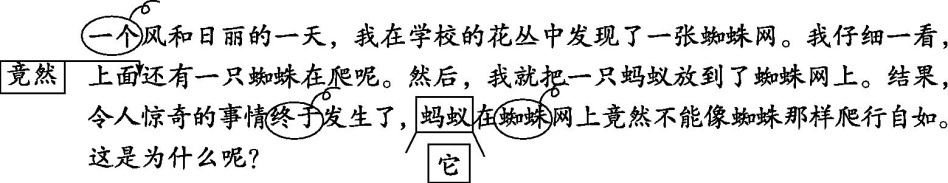 三、词句段运用读下面两组例句,体会加点部分表达的不同感情,照样子改写后两个句子。◇妈妈还是死命追着不放,到底追上了,可是雨来浑身光溜溜的像条小泥鳅,怎么也抓不住。◇雨来像小鸭子一样抖着头上的水,用手抹一下眼睛和鼻子,嘴里吹着气,望着妈妈笑。◇那双手就像鹰的爪子,扭着雨来的两只耳朵,向两边拉。◇她似乎感到德军那几双恶狼般的眼睛都盯在越来越短的蜡烛上。师:仔细阅读这几个句子,你有什么发现?把你的发现和同桌分享一下。生:这几个句子都是比喻句。师:能说说这四个句子分别把什么比喻成什么吗?生:第一个句子把雨来比喻成小泥鳅;第二个句子把雨来比喻成小鸭子;第三个句子把敌人的双手比喻成鹰爪;第四个句子把德军的眼睛比喻成恶狼的眼睛。师:你还有什么发现?生:这四个句子的喻体都是动物。师:那么,这样写的好处是什么?大家讨论一下。生自由汇报。生:以我们熟悉的动物作为喻体,更形象,更让人容易理解。　　请你照样子改写下面两个句子。(1)她跳着轻快的舞蹈。(2)那个小偷远远地盯着柜台里的珠宝。生汇报:(1)她像小鸟一样跳着轻快的舞蹈。(2)那个小偷像蛇盯着猎物般远远地盯着柜台里的珠宝。教学过程教师批注一、谈话导入唐代是我国诗歌创作最繁荣、最辉煌的时代,当时涌现出一大批杰出的诗人。你知道唐代有哪些著名诗人吗?生汇报。唐代诗人灿若群星,其中有一位诗人才华横溢,纵情山水,把酒吟诗,被人们称为“诗仙”,你知道他是谁吗?(齐答李白。)你对李白还有什么了解,还记得学过的李白的诗歌吗?(背李白诗歌。)今天再来学习他的一首诗——《独坐敬亭山》。解题。“独坐”是什么意思?生汇报:孤身一人坐在……题目的意思就是:孤身一人坐在敬亭山上。二、初读感知1.你们知道敬亭山在哪吗?敬亭山位于中国安徽省宣城市区北郊,原名昭亭山,晋初为避帝讳,易名敬亭山,属黄山支脉,东西绵亘十余里。有大小山峰60座,主峰名翠云峰“一峰”。2.用自己喜欢的方式朗读古诗。(1)把诗读通顺。　　(2)个人读,小组读,齐读,同桌读。3.再读,感悟诗意。(1)同学们再读诗,看有哪些词是不理解的,可以通过看注释,也可以和同桌交流讨论,理解。(2)集体交流“众鸟、高飞尽、孤云、独、相看、不厌”的意思。三、感悟诗意1.重点引导“众”与“孤”之中蕴含的多与少之意,“尽”与“闲”对比教学,结合历史背景,理解诗人当时的心情。2.小结前两句:仰望天空,只见几只鸟儿向远处飞去,直到看不见影子;一片白云也慢悠悠地越飘越远,四周一片寂静。3.师:请同学们读一读后两句,后两句诗中作者又看到了什么?4.读诗句,小组讨论诗句含义。5.小结后两句:我静静地凝视着山,觉得山也在看着我,好像在相互交流,彼此谁也看不够,此时此刻,我的心里似乎只有敬亭山了。四、课堂小结,布置作业课堂小结:李白把自己的孤独寂寞寄情于山水之中,同学们在写作中也可以像这样通过景物表达你的情感。布置作业:(1)练习背诵并默写《独坐敬亭山》。(2)搜集李白的古诗。